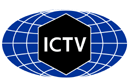 Part 1: TITLE, AUTHORS, APPROVALS, etcAuthor(s) and email address(es)Author(s) institutional address(es) (optional)Corresponding authorList the ICTV Study Group(s) that have seen this proposalICTV Study Group comments and response of proposerICTV Study Group votes on proposalAuthority to use the name of a living personSubmission datesICTV-EC comments and response of the proposerPart 2: NON-TAXONOMIC PROPOSALText of proposalPart 3: TAXONOMIC PROPOSALName of accompanying Excel moduleAbstractText of proposalReferences1.	Bohórquez JA, Sozzi E, Wang M, Alberch M, Abad X, Gaffuri A, Lelli D, Rosell R, Pérez LJ, Moreno A, Ganges L (2021) The new emerging ovine pestivirus can infect pigs and confers strong protection against classical swine fever virus. Transbound Emerg Dis[PMID 33896109]2.	Gao WH, Lin XD, Chen YM, Xie CG, Tan ZZ, Zhou JJ, Chen S, Holmes EC, Zhang YZ (2020) Newly identified viral genomes in pangolins with fatal disease. Virus Evol 6:veaa020 [PMID 32296543]3.	Jo WK, van Elk C, van de Bildt M, van Run P, Petry M, Jesse ST, Jung K, Ludlow M, Kuiken T, Osterhaus A (2019) An evolutionary divergent pestivirus lacking the N(pro) gene systemically infects a whale species. Emerg Microbes Infect 8:1383-1392 [PMID 31526243]4.	Lamp B, Schwarz L, Högler S, Riedel C, Sinn L, Rebel-Bauder B, Weissenböck H, Ladinig A, Rümenapf T (2017) Novel pestivirus species in pigs, Austria, 2015. Emerg Infect Dis 23:1176-1179 [PMID 28628456]5.	Meyer D, Postel A, Wiedemann A, Cagatay GN, Ciulli S, Guercio A, Becher P (2021) Comparative analysis of Tunisian sheep-like virus, Bungowannah virus and border disease virus infection in the porcine host. Viruses 13:e1539 [PMID 34452404]6.	Postel A, Smith DB, Becher P (2021) Proposed update to the taxonomy of pestiviruses: eight additional species within the genus Pestivirus, family Flaviviridae. Viruses 13:e1542 [PMID 34452407]7.	Smith DB, Meyers G, Bukh J, Gould EA, Monath T, Scott Muerhoff A, Pletnev A, Rico-Hesse R, Stapleton JT, Simmonds P, Becher P (2017) Proposed revision to the taxonomy of the genus Pestivirus, family Flaviviridae. J Gen Virol 98:2106-2112 [PMID 28786787]8.	Sozzi E, Lavazza A, Gaffuri A, Bencetti FC, Prosperi A, Lelli D, Chiapponi C, Moreno A (2019) Isolation and full-length sequence analysis of a pestivirus from aborted lamb fetuses in Italy. Viruses 11:e0744 [PMID 31412585]9.	Wu Z, Liu B, Du J, Zhang J, Lu L, Zhu G, Han Y, Su H, Yang L, Zhang S, Liu Q, Jin Q (2018) Discovery of diverse rodent and bat pestiviruses with distinct genomic and phylogenetic characteristics in several Chinese provinces. Front Microbiol 9:2562 [PMID 30405596]10.	Wu Z, Lu L, Du J, Yang L, Ren X, Liu B, Jiang J, Yang J, Dong J, Sun L, Zhu Y, Li Y, Zheng D, Zhang C, Su H, Zheng Y, Zhou H, Zhu G, Li H, Chmura A, Yang F, Daszak P, Wang J, Liu Q, Jin Q (2018) Comparative analysis of rodent and small mammal viromes to better understand the wildlife origin of emerging infectious diseases. Microbiome 6:doi: 10.1186/s40168-40018-40554-40169 [PMID 30285857]Code assigned:2022.002SShort title: Create eight new species in the genus Pestivirus (Flaviviridae)Short title: Create eight new species in the genus Pestivirus (Flaviviridae)Short title: Create eight new species in the genus Pestivirus (Flaviviridae)Postel A, Becher P, Smith DBAlexander.Postel@tiho-hannover.de; Paul.Becher@tiho-hannover.de; donald.smith.mail@gmail.comInstitut für Virologie, Hannover (AP, PB), Universities of Oxford and Edinburgh (DBS) Donald SmithSent to Hepaciviridae SG chair and SC chair on 15th December 2021 and 19th April 2022 Study GroupNumber of membersNumber of membersNumber of membersStudy GroupVotes supportVotes againstNo voteIs any taxon name used here derived from that of a living person (Y/N)NTaxon namePerson from whom the name is derivedPermission attached (Y/N)Date first submitted to SC Chair19/04/2022Date of this revision (if different to above)2022.002S.N.v1.Pestivirus_8nsp.xlsxEight additional species proposed for the genus Pestivirus (family Flaviviridae) based on phylogeny, pathology and host species of newly reported pestiviruses.